01-204 АКТ-2/4(160Г)-262.01 автомобиль комбинированного тушения с цистерной 4 м3 и коленчатым пеноподъёмник Н до 14.8 м на шасси КрАЗ-260Г 6х6, порошок 2 тн, боевой расчет 3, полный вес 15.34 тн, ЯМЗ-238Л 300 лс, 80 км/час, штучно ОАО КБ Пожспецмаш г. Прилуки 2004 г.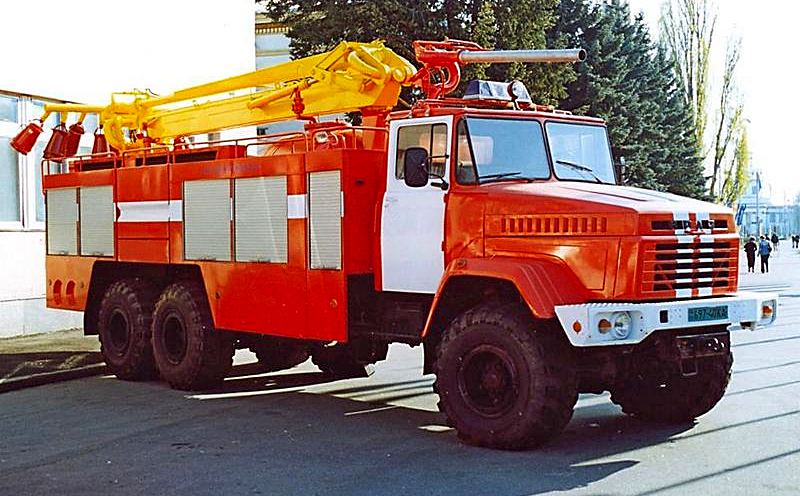  Пожарный автомобиль комбинированного тушения (АКТ): Пожарный автомобиль, оборудованный насосом, емкостями для хранения огнетушащих веществ и средствами их подачи и предназначенный для доставки к месту пожара личного состава, средств комбинированного тушения и пожарно-технического вооружения для одновременной или последовательной подачи различных по свойствам огнетушащих веществ (ОТВ). В отечественной и зарубежной практике наибольшее распространение в качестве ОТВ получили вода, пенообразователь, порошки. Автомобили комбинированного тушения (АКТ) предназначены для тушения пожаров на машиностроительных предприятиях, объектах химической и нефтехимической промышленности, авиационных и других видах транспорта, находящихся на стоянках, а также и в населенных пунктах. Сущность комбинированного способа тушения пожаров заключается в последовательной или одновременной подаче на очаг горения двух и более огнетушащих веществ. Наибольшее распространение получили пожарные автомобили комбинированного тушения, подающие на очаг горения огнетушащие порошковые средства (ОПС) и воздушно-механическую пену. ОПС ликвидирует пламенное горение, а воздушно-механическая пена препятствует повторному воспламенению и дотушивает локальные участки горения. Достоинство такого способа заключается в надежности тушения и эффективном использовании огнетушащих веществ. В СССР изготавливались две модели автомобиля комбинированного тушения: - на шасси ГАЗ-66- АКТ-0,5/0,5 модель 207 производства Варгашинского завода ППО;-  на шасси ЗиЛ-133ГЯ — АКТ-3/2,5 модель 197 производства Прилукского ПО «Пожмашина».  АКТ-0,5/0,5 был создан при участии специалистов ВНИИПО после изучения и анализа зарубежной техники, представленной на первой Международной выставке «Пожтехника» в Москве в 1975 г. Автомобиль имел запас в 500 л раствора пенообразователя (в 2 ёмкостях) и 500 кг порошка (в 2 сосудах). Заряд вытеснялся под давлением 0,8 МПа. В АКТ-3/2,5 количество вывозимого порошка составляло 3000 кг, воды и пенообразователя — 2500 и 180 л. Автомобиль был оснащён комбинированным пожарным насосом ПНК-40/3 со ср. его расположением (внутри салона). Порошок вытеснялся из сосуда давлением сжатого газа 0,4 МПа. В конце 1990-х г. в КБ Пожспецмаш разработали две модели автомобиля комбинированного тушения на специальном полноприводном шасси КрАЗ-260Г: АКТ-2/4(160Г)-262.01 с гидравлическим коленчатым пеноподъемником и АКТ-2/5(160Г)-262.02 без него. Во второй половине 2000-х годов пожарная надстройка устанавливалась на модернизированное шасси КрАЗ 63221 и получили наименование соответственно  АКТ-2/4(63221)-262.01 и АКТ-2/5(63221)-262.02. На IV Международной специализированной выставке «Пожэкспо-2004», проходившей 26 – 29 апреля в Киеве, был продемонстрирован ряд новых пожарных машин. Среди них была и самая свежая разработка ОАО «КБ Пожспецмаш» из г. Прилуки – автомобиль комбинированного тушения АКТ-2/4(260Г)-262.01 на полноприводном шасси КрАЗ-260Г (6х6). Он предназначен прежде всего для тушения емкостей на нефтехранилищах. Машина оснащена гидравлическим коленчатым пеноподъемником высотой 15 м, на котором установлено восемь пеногенераторов производительностью 600 л в минуту. На автомобиле предусмотрена емкость на 4000 л. Ее можно заполнить готовой огнегасящей смесью (пенообразователь, разбавленный водой в 4-, 5- или 6-процентной концентрации). Если же заправить ее одним пенообразователем, установка сможет работать в паре с пожарной автоцистерной, заполненной водой, значительно больше времени. Кроме того, имеется емкость на 2 т порошка, который подается сжатым воздухом на лафетный ствол с гидравлическим управлением. Им можно манипулировать как с выносного пульта (длина кабеля 50 м), так и из кабины в двух плоскостях – вертикальной и горизонтальной. Ствол выбрасывает 45 кг порошка в секунду на расстояние 40 м.  В начале апреля 2005 г. в киевском выставочном центре «ЭкспоПлаза» проходила специализированная выставка «Пожарная и техногенная безопасность 2005», где  ОАО «КБ Пожспецмаш» из Прилук Черниговской области, отмечающее в том году свое 55-летие, представило автомобили комбинированного тушения АКТ-2/4-(260Г)-262.01 на шасси КрАЗ-260Г (6х6) и АКТ-2/5(63221)-262.02 на шасси КрАЗ-63221. По сравнению с АКТ-2/4 показанного на «Пожэкспо-2004», новинка получила иную конструкцию коленчатого пеноподъемника в задней части автомобиля. На машинах применена установка комбинированного тушения ПУРГА-20.40.60.   .АКТ-2/4 (63221) 262-01 Краткая характеристика: боевой расчет - 3 чел., пенообразователь - 4000 л, масса порошка - 2000 кг, рабочее давление в емкости - 8,0 атм, подача лафетного ствола - 40 кг/с, дальность струи - 45 м, подача ручного ствола - 4,5 кг/с, дальность струи - 18 м., рукавная линия: ф51 мм/40-60 м., насос - ПН-60Б с приводом от КОМ шасси, коленчатый пеноподъемник: высота - 14,8 м., количество подаваемых ГПС-600 - 8 шт., габаритные размеры: 9300х2500х3600 мм, полная масса - 15.530 т., максимальная скорость - 85 км/ч.Производитель: ОАО "Конструкторское бюро пожарных и специальных машин КБ Пожспецмаш " НПК "Энергосоюз", 17583, Украина, Черниговская обл., Прилукский р-н, п. Ладан, ул. Мира, 100-А Завод основан 6 сентября 1928 года. Был крупнейшим в СССР производителем пожарных автомобилей. Специализируется на производстве пожарных автоцистерн и насосов. Выпускает также огнетушители, системы автоматического пожаротушения и специальную технику.КрАЗ-260 Серийный грузовой автомобиль КрАЗ-260 отличался от предыдущей модели 255Б1 увеличенной до 9 т грузоподъемностью, улучшенными параметрами и эксплуатационными качествами. Он получил характерную «хищную» внешность с массивным капотом и оперением с плоскими панелями облицовки радиатора и крыльев, встроенными в бампер фарами и вынесенными на передние панели крыльев «надфарниками». Главными конструктивными новинками являлись более мощный силовой агрегат, практически все основные узлы трансмиссии и 3-местная цельнометаллическая кабина с прожектором на крыше, более удобными сиденьями, отопителем, звукоизоляцией и радиоприемником. Вместе с тем основой новой машины оставался КрАЗ-255Б1 с характерными для него элементами и параметрами, ведущий свою историю от первого вездехода ЯАЗ-214. Работы над грузовиками 260-го семейства проводились с конца 1960-х годов под руководством главного конструктора В. В. Таболина. Первый 9-тонный бортовой прототип КрАЗ-260А был построен в 1970 году и уже обладал всеми внешними и конструктивными признаками будущей серийной машины – 300-сильный дизель ЯМЗ-238Н с турбонаддувом, 5-метровая грузовая платформа, сдвинутая вперед кабина с характерным оперением и два топливных бака. Он имел полную массу 21 655 кг, запас хода 910 км и развивал скорость 78 км/ч. Длиннобазный вариант 260АМ образца 1972 года стал предшественником серийной машины КрАЗ-260Г. Окончательный вариант КрАЗ-260А поступил в производство в 1979 г. В начале 1980-х годов были завершены разработка и доводка второй модели 260Б, поставленной в 1982 году на конвейер нового цеха и получившей сокращенный индекс КрАЗ-260. КрАЗ-260 образца 1982 года был оборудован многотопливным двигателем ЯМЗ-238Л V8 (14,87 л) с жидкостным охлаждением, непосредственным впрыском топлива и турбонаддувом, позволившим увеличить мощность до 300 л.с. Он снабжался двухступенчатой системой очистки воздуха, предпусковым подогревателем и был приспособлен к кратковременной работе на бензине, керосине или их смесях с дизельным или ракетным топливом. Принципиально новая 16-ступенчатая трансмиссия состояла из синхронизированной 4-ступенчатой коробки передач ЯМЗ-236Н, 2-ступенчатого редуктора-демультипликатора и 2-ступенчатой раздаточной коробки с несимметричным межосевым дифференциалом задней тележки, снабженными гидропневматическим приводом с клавишным переключением, существенно облегчавшим управление машиной. Другими важными новинками стали неотключаемый передний мост, рулевой механизм от автомобиля МАЗ-5337 с гидроусилителем и переход от сложного и тяжелого индивидуального карданного привода на каждый задний мост к более простой последовательной схеме со средним проходным мостом. При этом оба задних моста снабжались принудительной блокировкой дифференциалов. Прежняя система подкачки шин получила увеличенный диапазон регулирования давления. От грузовика КрАЗ-255Б сохранились прежняя колесная база (4600+1400 мм), двухконтурный пневматический привод тормозов, колеса с широкопрофильными шинами размером 1300x530 – 533 и лебедка с тяговым усилием 12 тс, размещенная горизонтально спереди под удлиненной до 5000 мм цельнометаллической грузовой платформой. Прежней осталась и колея всех колес – 2160 мм. Запасное колесо также монтировали между кабиной и кузовом, электрооборудование осталось 24-вольтовым, два основных топливных бака для разных сортов горючего имели прежнюю емкость по 165 л, а 50-литровый запас дизельного топлива для запуска двигателя хранился в третьем баке. Габаритные размеры машины изменились незначительно: длина – 9030 мм, ширина – 2722 мм и высота по кабине – 2985 мм, по тенту – 3115 мм. При увеличении снаряженной массы бортового варианта до 12 775 кг полная масса возросла до 22,0 т. На ровной дороге КрАЗ-260 развивал скорость 80 км/ч, преодолевал подъемы в 30° и брод глубиной 1,2 м (с подготовкой – до 1,5 м) и расходовал в среднем 55 л топлива на 100 км. Его средний запас хода составлял 900 км.  Впервые бортовой автомобиль-тягач КрАЗ-260 был публично представлен в Москве на параде в честь 40-летия Победы в 1985 году, где буксировал тяжелую 152-мм пушку «Гиацинт». В дальнейшем КрАЗ-260 претерпел несколько несущественных модификаций, касавшихся деталей внешней облицовки, формы капота и крыльев, набора и расположения световых приборов и вынесенными наружу воздушными фильтрами. С 1989 года на нем монтировали облегченные крылья без массивных плоских передних секций и световые блоки в упрощенном бампере, что придало машинам более функциональный облик. В таком исполнении мелкими партиями и даже в единичных экземплярах автомобиль изготовлялся до конца 1990-х годов для удовлетворения прежде всего гражданских нужд Украины. В 2000 году ему на смену пришел новый более мощный армейский грузовик КрАЗ-6322.КрАЗ-260, КрАЗ-260В, КрАЗ-260Г. ТЕХНИЧЕСКАЯ ХАРАКТЕРИСТИКАДвигатель: Тип и модель.ЯМЗ-238Л (многотопливный), V-образный, 8-цилиндровый, 4-тактный, внутреннего сгорания с воспламенением от сжатия, с газотурбонаддувом. Направление вращения коленчатого вала — правоеНоминальная мощность брутто (при работе на дизельном топливе), кВт (л. с.) 220 (300)Рабочий объем всех цилиндров, л 14,86Номинальная частота вращения коленчатого вала, мин-1 2100Макс. крутящий момент брутто (при работе на дизельном топливе), Н.м (кгс. м) 1079 (110)Частота вращения коленчатого вала при максимальном крутящем моменте, мин-1 1500КрАЗ-260КрАЗ-260ГКрАЗ-260ВМасса перевозимого груза, кг9000*10 000—Седельная масса, кг, нс более9500Без лебедки 9500 кг для КрАЗ-260 и 10 570 кг для КрАЗ-260Г.Без лебедки 9500 кг для КрАЗ-260 и 10 570 кг для КрАЗ-260Г.Без лебедки 9500 кг для КрАЗ-260 и 10 570 кг для КрАЗ-260Г.Без лебедки 9500 кг для КрАЗ-260 и 10 570 кг для КрАЗ-260Г.Масса снаряженного автомобиля, кг11 75010 63010 900Полная масса автомобиля, кг21 4752135520 625Осевая массаОсевая массаОсевая массаОсевая массаОсевая масса снаряженного автомобиля, кгмасса, приходящаяся на передний мост588057505635масса, приходящаяся на тележку637053805265Осевая масса автомобиля полной массой, кг:масса, приходящаяся на передний мост644063555895масса, приходящаяся на тележку15 03515 00014 730Допустимая полная масса буксируемого прицепа (полуприцепа), кг:Допустимая полная масса буксируемого прицепа (полуприцепа), кг:Допустимая полная масса буксируемого прицепа (полуприцепа), кг:Допустимая полная масса буксируемого прицепа (полуприцепа), кг:по всем видам дорог, бездорожью и местности10 000
10 000
23 000по дорогам с твердым покрытием *30 00030 000самолетов на бетонированных участках аэродрома750007500027 500Макс. скорость движения, км/ч: при полной массе автомобиля80**80**при полной массе автопоезда 32 000 кг80**——при полной массе седельного тягача с полуприцепом 23 000 кг--75Макс. подъем, преодолеваемый автомобилем, %при полной массе автомобиля5858-при полной массе автопоезда 32 000 кг32при полной массе седельного тягача с полуприцепом—-36Глубина преодолеваемого брода с твердым дном при номинальном давлении воздуха в шинах, м1,21.21,2Контрольный расход топлива л/100 км пути при движении с постоянной скоростью 60 км/ч, не более38,538,558Запас хода по контрольному расходу топлива, км930930600Минимальный радиус поворота автомобиля по оси следа переднего внешнего (относительно центра поворота) колеса, м (не более)1313,513* При буксировке прицепов полной массой 30 000 кг и 75 000 кг массой груза в платформе автомобиля должна быть не менее 7500 кг.** Ограничена техническими возможностями шин* При буксировке прицепов полной массой 30 000 кг и 75 000 кг массой груза в платформе автомобиля должна быть не менее 7500 кг.** Ограничена техническими возможностями шин* При буксировке прицепов полной массой 30 000 кг и 75 000 кг массой груза в платформе автомобиля должна быть не менее 7500 кг.** Ограничена техническими возможностями шин* При буксировке прицепов полной массой 30 000 кг и 75 000 кг массой груза в платформе автомобиля должна быть не менее 7500 кг.** Ограничена техническими возможностями шин